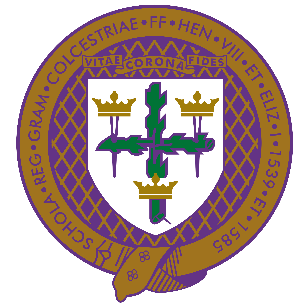 Thank you for your interest in this post. The following information is necessary to ensure that full consideration can be given to all candidates. The information given will be treated as confidential. Please complete the application form in black ink or type and ensure you complete all the sections. The Declaration must be signed and can be found on the reverse of this form. When submitting this form electronically you will be required to confirm the information is accurate by ticking the box in section 15. If you have any special requirements and/or require reasonable adjustments to enable you to complete this form and/or during the recruitment process please contact the school office.Post title: __________________________________We are committed to ensuring that applicants are selected on the basis of their skills/attributes relevant to job.  In accordance with our Equality & Diversity Policy, we provide equal opportunities to any employee or job applicant and will not discriminate either directly or indirectly because of race, sex, sexual orientation, transgender status, religion or belief, marital or civil partnership status, age, disability, or pregnancy and maternity.  In order to monitor how successful this policy is we monitor all job applications. This information will help us to ensure that our policies and procedures are effective in avoiding discrimination and promoting equal opportunities in recruitment.There is no obligation on you to provide this information.  All applicants will be treated the same regardless of whether or not they provide this information.  All information will be treated in confidence and will not be seen by the shortlisting panel.  The information provided on this form will be converted into anonymised data, stored separately from your application form and only used to provide statistics for monitoring purposes.  If you do not wish to answer any of the questions you can select the “prefer not to say” option. AgeGenderWhich of the following describes how you think of yourself?
             Male 		Female 		  Other		    Prefer not to say3.	Marital Status
	           Married (opposite sex) 			   Married (same sex)		    	           Civil partner			   		    Single	         Other: ___________4.	Sexual Orientation
         Bisexual 		Gay man		       Gay woman / lesbian          
         Heterosexual		Prefer not to say	       Other
           / Straight            5.	Ethnic Origina.	White: 	
         British 			  Welsh
         Scottish		              Northern Irish
         Irish		  Other, please specify: ___________b.	Mixed: 	
         White & Black Caribbean 		White & Black African
         White & Asian			Other, please specify: ___________c.	Asian, Asian British, Asian Black, Asian Scottish or Asian Welsh: 	
         Indian			 		Pakistani
         Bangladeshi			Other, please specify:  ___________d.	Black, Black British, Black English, Black Scottish or black Welsh: 	
         Caribbean			 	African
Other, please specify:  ___________
e.	Chinese, Chinese British, Chinese English, Chinese Scottish, Chinese Welsh or other ethnic group:Chinese				Other, please specify:  ___________	f.	Other Ethnic group:Prefer not to say 			Other, please specify:  ___________	
6.	Religion or Belief
           No religion or belief 		    Buddhist			Christian           Hindu				    Jewish			Muslim           Sikh				    Prefer not to say	
Other, please specify:  ___________	7.	Disability 
Before ticking the appropriate box below please read the definition of disability.  
The definition of disability, as outlined in the Equality Act 2010 is as follows: “a physical or mental impairment which has a “substantial” and “long term” negative effect on a person’s ability to carry out normal day-to-day activities”.  

To be protected under the Act: An individual must have an impairment which can be physical or mental. It has to be substantial, that is something more than minor or trivial. It needs to be long term i.e. the impairment has lasted or is likely to last in total for at least twelve months or more, or is likely to last for the rest of the life of the person affected (long term includes conditions which fluctuate or may recur such as cancer, HIV/AIDS and multiple sclerosis) and It must affect their day-to-day activities on a regular basis (day-to-day activities includes things such as reading, lifting and carrying objects, personal care, shopping, meeting and communicating with people).  Do you consider yourself to have a disability? 
 Yes				No				   Prefer not to say
Data Protection
I hereby acknowledge that the data provided on this form will be anonymised and then collated and held in a central electronic file/format within a period of 4 working weeks, after which time this form will be destroyed.  I acknowledge that the data is collated for the purposes of equal opportunities monitoring and will be processed in accordance with the Data Protection Policy.  I acknowledge that information about how my data is used is provided in the Recruitment Monitoring Form Privacy Notice.        Signed: _______________________________________ Date: ___________________________        15 – 19                                 
        35 – 39 
        55 – 59  
        Prefer not to say        20 – 24
        40 - 44
        60 – 64         25 – 29 
        45 - 49
        65 – 69         30 – 34 
        50 – 54 
        70+